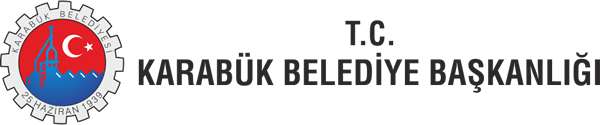 TİCARİ ARAÇ REKLAM YETKİ BELGESİREKLAMCININ
Adı Soyadı / Unvanı			:Adresi					:	Esnaf / Ticaret Sicil Numarası		:Telefon Numarası				:T.C. Kimlik No / Vergi Kimlik No	:YETKİ BELGESİNİN
Başlangıç Tarihi				:Bitiş Tarihi					:Numarası					:ONAYLAYANIN
Adı Soyadı					:Unvanı					:İmzası					:Tarih						:Mühür					:* Yetki belgesi alındığı Belediye ve mücavir alan sınırları içinde yapılacak reklam faaliyetleri için geçerlidir.
* Yetki belgesi devredilemez ve kiralanamaz.TİCARİ ARAÇ REKLAM YETKİ BELGESİ
REKLAMCININAdı Soyadı / Unvanı                          :…………………………………………………….…………………………………………………………………………………………….Adresi                                                 :…………………………………………………….…………………………………………………………………………………………….Esnaf / Ticaret Sicil Numarası           :…………………………………………………….Telefon Numarası                              :…………………………………………………….T.C. Kimlik No / Vergi Kimlik No    :…………………………………………………….Yetki Belgesinin Başlangıç Tarihi     :…………………………………………………….Yetki Belgesinin Bitiş Tarihi             :……………………………………………………. Yetki Belgesinin Numarası                :…………………………………………………….REKLAM ALANIN (Araç Sahibi veya İşleteni)Adı Soyadı / Unvanı                           :…………………………………………………….Araç Plaka Numarası                          :…………………………………………………….Araç Cinsi                                           :…………………………………………………….Adresi                                                 :…………………………………………………….…………………………………………………………………………………………….Telefon Numarası                               :…………………………………………………….İZİN BELGESİNİNBaşlangıç Tarihi                                  :…………………………………………………….Bitiş Tarihi                                          :…………………………………………………….Numarası                                             :……………………………………………………. YAPILACAK REKLAMINMal veya Hizmet Kolunun Adı          :…………………………………………………….Marka, Ürün veya Hizmetin Adı        :…………………………………………………….ONAYLAYANINAdı Soyadı                                          :…………………………………………………….Unvanı                                                :…………………………………………………….İmzası                                                 :…………………………………………………….Tarih                                                   :…………………………………………………….Mühür                                                 :…………………………………………………….* Bu belge yalnızca ait olduğu araç için geçerlidir.
* Bu belgenin araçlarda bulundurulması ve yetkililerin talebi halinde ibraz edilmesi zorunludur.